 Как сделать так, чтобы слушали, слышали и понималиКогда услуги, оказываемые конкурирующими компаниями, начинают приобретать все более однородный характер, т.е. когда материальные компоненты услуг и цены становятся примерно одинаковыми, роль личностного фактора в борьбе за клиента резко возрастает. Сервис является важным средством конкуренции. В некоторых сферах бизнеса - самым важным.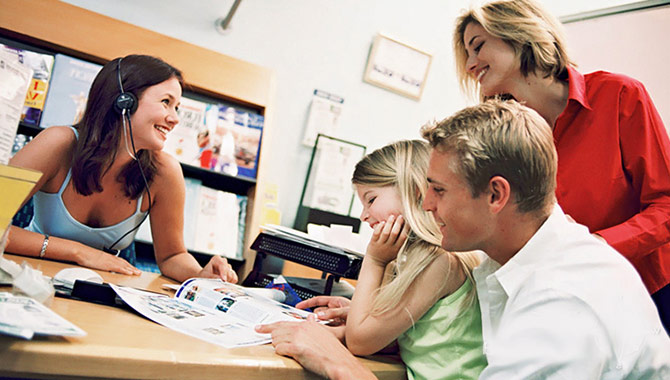 Менеджер компании - это именно тот человек, с которым общается клиент и именно он может и должен повлиять на решение клиента. От его внешнего вида, манер, интонаций в первую очередь зависит будет ли клиент доверять всей компании или нет. Речь человека может быть лживой, однако тело и голос выдадут правду. Но и слова имеют значение, комплимент или поддержка в выборе медовым потоком обволакивают клиента и, что не удивительно, повышают продажи и повторные продажи.Тренинг «Отличный сервис» научит: как нравиться людям, как понимать людей, как находить путь к сердцу и кошельку человека.Что получат участники тренингаОсвоят приемы и приемчики установления контакта с клиентамиИзучат психотипы людей и узнают, какими словами и аргументами можно воздействовать на каждый психологический типНаучатся слышать и понимать потребности клиентов.Научатся красочно описывать предложениеНаучатся говорить так, чтобы клиент понимал, что и когда ему необходимо сделатьНаучатся работать в ситуациях, когда клиенту приходится ждать, например, в процессе оформление договораПовысят свою стрессоустойчивость и научатся снижать негативные последствия от эмоциональных взаимодействий (возражений, конфликтов и т.п.)Тренинг адаптирован для:Сотрудников коммерческих организаций, обслуживающих внешних клиентовПродолжительность: 2 дня - 16 часов ПрограммаЗначение предоставления отличного сервиса для банкаСубъективный характер сервиса Специфические характеристики сервиса. Что влияет на восприятие качества услуги? Материальная и эмоциональная составляющая сервиса Превращение клиента в приверженца Кто участвует в процессе оказания услуг? Роль менеджера точки обслуживания/точки продаж в реализации качественного сервиса Командный стиль работы сотрудников как составляющая качественного сервиса Результаты плохого сервисаКлиентоориентированность и выстраивание отношений с клиентомСпецифика работы в зале Важность создания благоприятного впечатления с первых минут общения с клиентом Создание позитивной, доверительной атмосферы взаимодействия с клиентом Построение контакта на сознательном и на подсознательном уровне Голос и взгляд в общенииПриемы формирования доверительных отношенийПоложительные, отрицательные и нулевые знаки внимания Баланс знаков внимания Значение знаков внимания для клиента и для сотрудника компании Принцип Крошки Енота Как научиться оказывать знаки внимания?Этапы обслуживания клиента Установление контакта с клиентом Выявление потребностей Консультация Проведение операции Завершение контактаСтандарты отличного сервиса Что такое стандарты и зачем они нужны Требования к стандартам Внешний вид менеджера зала, как фактор, влияющий на восприятие клиента. Мировые стандарты делового внешнего вида. Особенности делового внешнего вида Элементы телефонного этикетаЭтап «Прояснение запроса клиента»Способы получения информации от клиентов. Типы вопросов Проверка правильности понимания информацииЭтап «Консультирование/информирование клиента» Требования к деловой речи Принципы формулирования технологической и профессиональной информации языком, понятным не профессионалу Как вежливо объяснить клиенту правила, например, составления договора и последующего взаимодействияАргументация в общении с клиентами Как вежливо отказать, если клиент требует большего, чем оплатилЭтап «Проведение операции» Действия сотрудника на этапе проведения операции, оформления документов и т.п.Этап «Завершение контакта» Особая значимость этапа для эмоциональной реакции клиентаПринципы и технологии работы с «проблемным» клиентом Когда клиент бывает недоволен? Справедлива или нет претензия, есть ли разница? Значение недовольного клиента для компании Алгоритм работы с «проблемным клиентом» Приемы и способы восстановления эмоционального состояния менеджера при работе с «проблемным клиентом» Откуда берутся эмоции клиента? Принцип «эмоционального заражения». Способы защиты от «эмоционального заражения»Что обеспечивает результат тренинга Методы, используемые в тренинге: Деловые игры, которые снимаются на видео. Просматривая результаты съемки, обучаемые явно видят свои ошибкиГрупповые дискуссии, в ходе которых обучаемые обмениваются своим успешным опытом и узнают, как добиваются результатов коллеги. Просмотр фрагментов специализированных учебных видео-фильмов наглядно демонстрирует, как надо действовать, показывая правильную модель поведения Активная групповая динамика создает атмосферу энергия и позитива, позволяющую усвоить больше материала и получить больше навыков. Специализированные задания, например, создание ментальной карты тренинга структурирует полученные знания в головах обучаемых